Name: ___________________________________	Table #: _______	Period: _____	Date: _____5.0A Complex Fractions_ClassworkObjective: find ratios, rates, and unit rates involving ratios of fractions. CC.SS.7.RP.1 and RP.3HW: 5.0A worksheet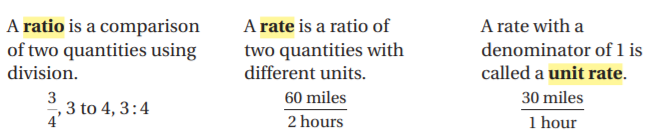 CRITICAL THINKING PROBLEM:A communications satellite in orbit travels about 18 miles every 4 seconds. You can use the ratio table below to find and organize equivalent ratios and rates. Complete the ratio table below. 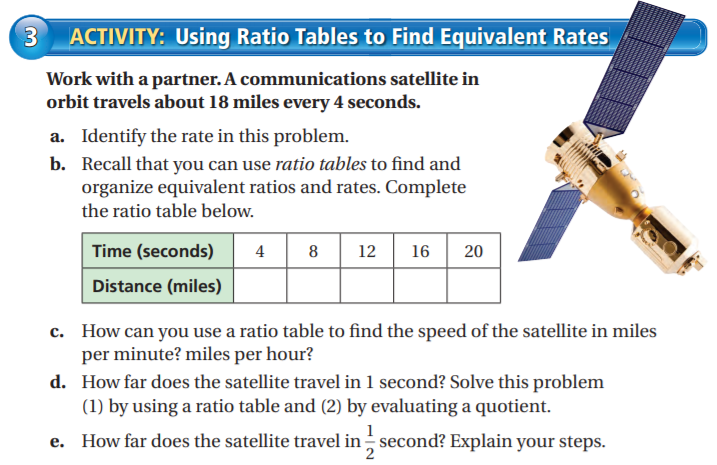 How far does the satellite travel in 1 second?How can you use a ratio table to find the speed of the satellite in miles per minute? How can you use a ratio table to find the speed of the satellite in miles per hour?How far does the satellite travel in ½ second? REVIEWREVIEW:    Simplifying expressions that contain fractions. Show how you can rewrite each expression as division problem. Then simplify.